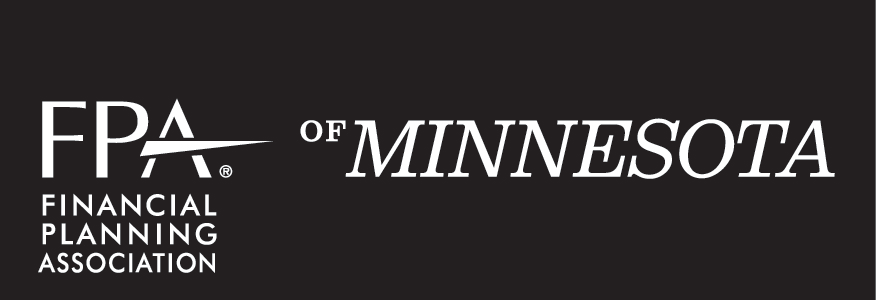 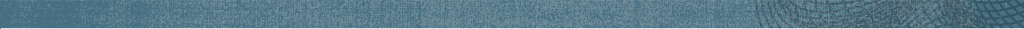 2018 CAREER DEVELOPMENT COMMITTEE - Plan of Work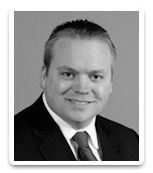 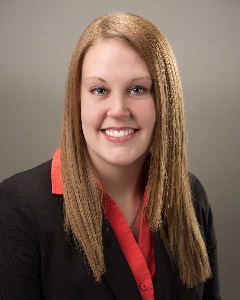   Committee Members:PASSION STATEMENT The Career Development Committee is dedicated to supporting the FPA in its efforts to build a strong professional community, especially through those new to the profession.

3 MAIN STRATEGIES 
As a guide, strategies are not specific projects.

Ways to Integrate Ideas and Collaborate
How does what you do integrate with what other committees/organizations do?

Ways to Integrate Ideas and Collaborate
How does what you do integrate with what other committees/organizations do?
Ways to Integrate Ideas and Collaborate
How does what you do integrate with what other committees/organizations do?
Director:Nick Thunkernthunker@silveroakwealth.comVice:OpenChloe BrielJenna EckerDan HiebertSara KantorMolly SullivanStrategy 1Engage career changers How will we communicate with our targeted audiences?Through FPA Connect, email, PR Committee, Chapter meetings, visits to CFP courses, newsletters, other FPA members. Tactics to Fulfill StrategyTarget DateCommittee Member(s)SpearheadingValue that should be Communicated.Continue to be in touch with Financial Planning Program night classes – St. Thomas and MankatoOngoing – 6/1 NickCommunicate the value of FPA to the students in programs: education, networking, connecting, job centers, mentorship opportunities, resume resources, tools. Career Day2/18NickAbility to interview with hiring firms, end-of-day speaker, roundtable discussions.Promote scholarship opportunities 12/31MeganCommunicate value of all available scholarships: Montgomery, Residency, Symposium, Kaplan, scholarships that are available through the CDC.AllianceWhat can we provide?What can they provide?PR Committee Provide content to push out on social media pagesAssistance in getting the word out about FPA and the benefits to career changers.KaplanExposure to students in CFP® programs, show value of membership, advertisement on the website Scholarships for exam prep possible, class time to speak to students.New Member CommitteePotential new FPA members Collaboration to visit financial planning program classes to communicate value of membership. Strategy 2Engage undergrad studentsHow will we communicate with our targeted audiences?Through FPA connect, email, PR Committee, University Career Centers, professors, school visits, newsletters, other FPA members. Tactics to Fulfill StrategyTarget DateCommittee Member(s)SpearheadingValue that should be Communicated.Promote scholarship opportunities 12/31MeganCommunicate value of all available scholarships: Montgomery, Residency, Symposium, Kaplan, scholarships that are available through the Career Development Committee. Continue connections with University Partner Program at MankatoOngoing – 12/31NickFPA (MN and National) resources to be shared with the university. Make trips to continue relationship communication. Continue connections with University Partner Program at UMDOngoing – 12/31MeganFPA (MN and National) resources to be shared with the university. Make trips to continue relationship communication. Career Day2/18NickAbility to interview with hiring firms, end-of-day speaker, roundtable discussions.Explore local university setting up Financial Planning program6/30MeganFPA (MN and National) resources – how can a university benefit from a financial planning program?AllianceWhat can we provide?What can they provide?PR Committee Provide content to push out on social media pagesAssistance in getting the word out about FPA and the benefits to career changersKaplanExposure to students in CFP® programs, show value of membership, advertisement on the website Scholarships for exam prep possible, class time to speak to studentsNexGen CommitteeAdditions of NexGen membersIntroduction to NexGen communityGeneral MembershipOpportunities to play a volunteer role for members that have connections with local universitiesConnections to local schools/professors/etc. to provide an opportunity to explore setting up a financial planning program. Strategy 3Improve current member experience relative to the Career Development Committee How will we communicate with our targeted audiences?Through FPA Connect, email, PR Committee, Chapter meetings, visits to CFP courses, newsletters, other FPA members. Tactics to Fulfill StrategyTarget DateCommittee Member(s)SpearheadingValue that should be Communicated.Enhance job site/resume posting6/30Ability to review job postings and post/review resumes of those looking for work in the industry.AllianceWhat can we provide?What can they provide?PR Committee Provide content to push out on social media pagesAssistance in getting the word out about , publicity of need for new volunteersFPA National/other FPA ChaptersFeedback with our current/ongoing experiences Provide explanation and feedback on current programs 